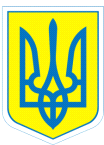 КОМУНАЛЬНИЙ  ЗАКЛАД«СПЕЦІАЛЬНИЙ  НАВЧАЛЬНО-ВИХОВНИЙКОМПЛЕКС  I-II СТУПЕНІВ №2»ХАРКІВСЬКОЇ ОБЛАСНОЇ РАДИ61093, м. Харків, пров.Карпівський, 21/23, тел.370-30-63e-mail: 2internat@mail/ruНАКАЗ02.09.2013					м.Харків				   № 190Про зарахування учнівдо факультативів	На виконання Законів України «Про освіту», «Про загальну середню освіту», робочого навчального плану комунального закладу «Спеціальний навчально-виховний комплекс І-ІІ ступенів № 2» Харківської обласної ради на 2013/2014 навчальний рік, з метою розвитку здібностей учнів, здобуття дітьми додаткових знань, умін та навичок, на підставі заяв батьків (або осіб, які їх замінюють) учнів 1-8-х класів та заяв учнів 9-10 класівНАКАЗУЮ:1.Зарахувати з 02.09.2013 1.1.До факультативу «Музика для душі» учнів:1-А клас Агапова Ганна ВолодимирівнаБілан Максим СергійовичВолинець Єлизавета ВікторівнаМаніло Гліб ІгоровичМовчан Анастасія АндріївнаСоколов Володимир Вадимович1-Б клас Бабій Богдан ІгоровичГолубенко Люцита РоманівнаКарпекін Кирило Володимирович  Куліш Євген Олександрович  Макаренко Аліна Юріївна  Сопін Станіслав Валерійович  Стороженко Максим ВолодимировичТомілін Артем Артемович  Чернишов Микола Миколайович  Штонда Дмитро Володимирович  3-А клас     5-А класАксьонова Вікторія  СергіївнаВолков Максим ВіталійовичГапоненко Анастасія ІгорівнаЗаморій Роман ОлександровичКириченко Сергій ВолодимировичКлімков В’ячеслав ОлександровичРуда Катерина ВікторівнаСахно Юлія СергіївнаСтрукова Каміла АльбертівнаСтрукова Луїза АльбертівнаУхачов Владислав ВіталійовичУдянський Роман ВасильовичЩедрин Микита Юрійович  Юріна Віталіна Сергіївна  6-А клас  Голубенко Жанна  Миколаївна  Горелкіна Анастасія  Сергіївна  Земров Ярослав Володимирович  Клімкова Анастасія Олександрівна Леньов Кирил Володимирович		 Макаренко Любов Олександрівна Максимов Борис Олексійович Новак Євгенія Василівна Озерова Анастасія ВолодимирівнаОсман Юрій ОлександровичСитник Максим РомановичСмик Артем ОлександровичСопін Максим ОлександровичЩедрін Андрій ГеннадійовичЩедрін Євген Геннадійович7-А класБлизнюк Олександр ВіталійовичБолокадзе Фрідон ЛевановичГаланцев Павло ВіталійовичЛобойко Олександр ЮрійовичПелепець Віталій ЮрійовичПопков Іван ВасильовичСоловей Валентин ОлексійовичТуманов Назар ВолодимировичЧайка Дмитро  СергійовичШапошніченко Олексій Олександрович7-Б класЯковенко Валентина Олександрівна8-А класБожинська Ірина ГеннадіївнаБосаченко Антон ОлександровичБорщ Микола СергійовичГаланцева Тетяна МиколаївнаГолубенко Сніжана ВолодимирівнаЗемляна Алла  ІванівнаЛобойко Катерина ЮріївнаМартиненко Віталій ОлеговичПанченко Євген ОлександровичПопков Костянтин ВасильовичСущова Аліна Юріївна8-Б класБабій Кристина ВасилівнаВолодька Едуард ІгоровичЗапорожець Юлія ВячеславівнаКоц Олена ОлексіївнаКраснокутський Олександр ГригоровичНіколаєв Євген ОлександровичРоманенко Владислав ГеннадійовичСкубак Вікторія ОлександрівнаСопіна Оксана СергіївнаСтороженко Валерія Миколаївна1.2. До факультативу «Захисти себе від ВІЛ» учнів 10-А класБосаченко Ганна ОлександрівнаБуракова Тетяна МиколаївнаДобродькін Євген ВікторовичІваник Єлізавета СергіївнаКіяшко Максим В’ячеславович Колесник Вадим ОлександровичКолодяжний Олександр  СергійовичКрамаренко Альона СергіївнаЛітовка Вікторія АнатоліївнаНещерет Данило КостянтиновичТєтєрін Дмитро Володимирович1.3.До факультативу  «Рівний-рівному» учнів10-А класБосаченко Ганна ОлександрівнаБуракова Тетяна МиколаївнаДобродькін Євген ВікторовичІваник Єлізавета СергіївнаКіяшко Максим В’ячеславович Колесник Вадим ОлександровичКолодяжний Олександр  СергійовичКрамаренко Альона СергіївнаЛітовка Вікторія АнатоліївнаНещерет Данило КостянтиновичТєтєрін Дмитро Володимирович1.4. До факультативу «Інформатика» учнів:6-А класГолубенко Жанна  МиколаївнаГорелкіна Анастасія  СергіївнаЗемров Ярослав ВолодимировичНовак Євгенія ВасилівнаОзерова Анастасія ВолодимирівнаОсман Юрій ОлександровичСмик Артем ОлександровичСопін Максим Олександрович7-А класБлизнюк Олександр ВіталійовичБолокадзе Фрідон ЛевановичГаланцев Павло ВіталійовичЛобойко Олександр ЮрійовичПелепець Віталій ЮрійовичПопков Іван ВасильовичСоловей Валентин ОлексійовичТуманов Назар ВолодимировичЧайка Дмитро  СергійовичШапошніченко Олексій Олександрович7-Б класЯковенко Валентина Олександрівна1.5. До факультативу «Література та інші види мистецтва» учнів:9-А клас Белімов Сергій Борисович Бондаренко Ганна Андріївна Величко Дмитро Олександрович Гончаренко Микита Григорович Горбунов Максим АндрійовичЗубик Вікторія Михайлівна Зубик Рустам Михайлович Калиненко Валерій Олексійович Линник Сергій Іванович Молчанов Дмитро Миколайович Молчанов Євген Миколайович Сопіна Тетяна Сергіївна Якименко Світлана Миколаївна 1.6.До факультативу «Православна культура Слобожанщини» учнів: 5-А класГапоненко Анастасія ІгорівнаРуда Катерина ВікторівнаСтрукова Каміла АльбертівнаСтрукова Луїза АльбертівнаЩедрин Микита Юрійович2.Призначити викладати:2.1. Факультатив «Музика для душі» - Куксіна В.М., вчителя музики.2.2. Факультатив «Захисти себе від ВІЛ» - Удовиченко А.С., вчителя природознавства.2.3. Факультатив «Православна культура Слабожанщини» - Мочаліну А.О., вчителя історії.2.4. Факультатив «Інформатика» - Аукштолітє В.І., вчителя математики.2.5. Факультатив «Рівний-рівному» - Дуюн О.А., практичного психолога.2.6. Факультатив «Література та інші види мистецтва» - Данильченко Т.А., вчителя російської мови та літератури.3.Учителям, що викладають вищезазначені факультативи, оформити журнали обліку факультативних занять згідно з нормативними вимогами.До 05.09.20134.Контроль за виконанням даного наказу покласти на заступника директора знавчально-виховної роботи Юмашеву І.П.Директор                Л.О.МельніковаЗ наказом ознайомлені:      В.І.Аукштолітє		О.А.Дуюн		А.О.Мочаліна		      Т.А.Данильченко		В.М.Куксін          А.С.Удовиченко Юмашева, 370-30-63Аксьонова Вікторія  СергіївнаВолков Максим ВіталійовичГапоненко Анастасія ІгорівнаЗаморій Роман ОлександровичКириченко Сергій Володимирович		Клімков В’ячеслав ОлександровичРуда Катерина ВікторівнаСахно Юлія СергіївнаСтрукова Каміла АльбертівнаСтрукова Луїза АльбертівнаУхачов Владислав ВіталійовичУдянський Роман ВасильовичЩедрин Микита ЮрійовичЮріна Віталіна Сергіївна2.Призначити викладати:2.1. Факультатив «Музика для душі» - Куксіна В.М., вчителя музики.2.2. Факультатив «Захисти себе від ВІЛ» - Удовиченко А.С., вчителя природознавства.2.3. Факультатив «Православна культура Слабожанщини» - Мочаліну А.О., вчителя історії.2.4. Факультатив «Інформатика» - Аукштолітє В.І., вчителя математики.2.5. Факультатив «Рівний-рівному» - Дуюн О.А., практичного психолога.2.6. Факультатив «Література та інші види мистецтва» - Данильченко Т.А., вчителя російської мови та літератури.3.Учителям, що викладають вищезазначені факультативи, оформити журнали обліку факультативних занять згідно з нормативними вимогами.До 05.09.20134.Контроль за виконанням даного наказу покласти на заступника директора з            Аксьонов Олександр Сергійович            Болсуновський Даніїл Сергійович            Аксьонов Олександр Сергійович            Болсуновський Даніїл Сергійович            Аксьонов Олександр Сергійович            Болсуновський Даніїл Сергійович        Голубенко Лада Романівна        Голубенко Лада Романівна        Гончаренко Кристина Костянтинівна        Гончаренко Кристина Костянтинівна        Калюжний Данило Романович        Калюжний Данило Романович        Кантемир Герман Андрійович        Кантемир Герман Андрійович        Кройтору Роман Іванович        Кройтору Роман Іванович        Лучко Богдан Вадимович        Лучко Богдан Вадимович        Молодін Ігор Володимирович        Молодін Ігор Володимирович        Світлична Таісія Сергіївна        Світлична Таісія Сергіївна        Фролов Максим Романович        Фролов Максим Романович        Циганков Кирил Андрійович         Циганков Кирил Андрійович         3-Б клас        Гапоненко Сніжана Ігорівна        3-Б клас        Гапоненко Сніжана Ігорівна   Гридіна Олена Михайлівна   Гридіна Олена Михайлівна   Гридіна Олена Михайлівна   Гридіна Олена Михайлівна   Дмитрієв Ілля Дмитрович   Дмитрієв Ілля Дмитрович   Дмитрієв Ілля Дмитрович   Дмитрієв Ілля Дмитрович   Дорош Денис Вадимович   Дорош Денис Вадимович   Дорош Денис Вадимович   Дорош Денис Вадимович   Дьоміна Катерина Олексіївна   Дьоміна Катерина Олексіївна   Дьоміна Катерина Олексіївна   Дьоміна Катерина Олексіївна   Іванов Микола Сергійович   Іванов Микола Сергійович   Іванов Микола Сергійович   Іванов Микола Сергійович          Машкін Дмитро Володимирович          Машкін Дмитро Володимирович          Машкін Дмитро Володимирович          Машкін Дмитро Володимирович             Мозжухіна Софія АндріївнаТомілова Надія Іванівна             Мозжухіна Софія АндріївнаТомілова Надія Іванівна             Мозжухіна Софія АндріївнаТомілова Надія Іванівна             Мозжухіна Софія АндріївнаТомілова Надія Іванівна             Тертичний Данило Олексійович             Тертичний Данило Олексійович             Тертичний Данило Олексійович             Тертичний Данило Олексійович             Хребтова Дар’я Юріївна             Хребтова Дар’я Юріївна             Хребтова Дар’я Юріївна             Хребтова Дар’я Юріївна     Гончаренко Юрій Костянтинович     Гончаренко Юрій Костянтинович    Клімков Сергій Олександрович    Клімков Сергій Олександрович     Колосовський Олексій Юрійович     Колосовський Олексій Юрійович    Краснокутський Микола Григорович    Краснокутський Микола Григорович    Стаценко Ігор Андрійович    Сущов Микола Юрійович    Стаценко Ігор Андрійович    Сущов Микола Юрійович    Томілов Рустам Сергійович    Шаталов Владислав Володимирович    Томілов Рустам Сергійович    Шаталов Владислав ВолодимировичГончаренко Юрій КостянтиновичКлімков Сергій ОлександровичКолосовський Олексій ЮрійовичКраснокутський Микола ГригоровичСтаценко Ігор АндрійовичСущов Микола ЮрійовичТомілов Рустам СергійовичШаталов Владислав Володимировичнавчально-виховної роботи Юмашеву І.П.Директор                Л.О.МельніковаЗ наказом ознайомлені:                                 В.І.Аукштолітє                                 Т.А.Данильченко                                 О.А.Дуюн                                 В.М.Куксін                                 А.О.Мочаліна                                 А.С.Удовиченко                                 І.П.ЮмашеваЮмашева,370-30-63